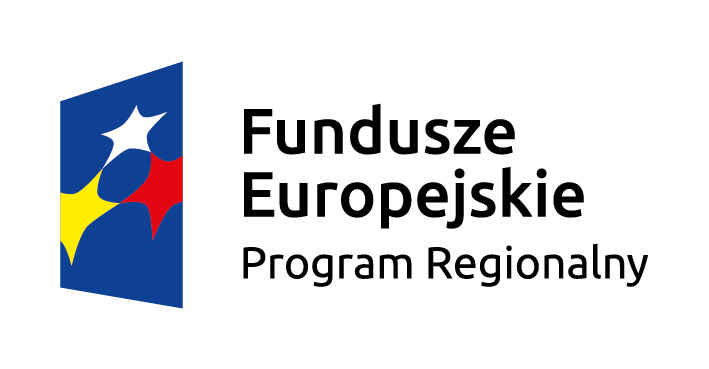 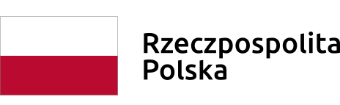 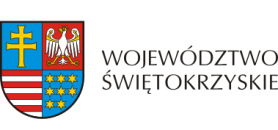 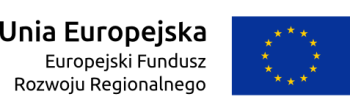 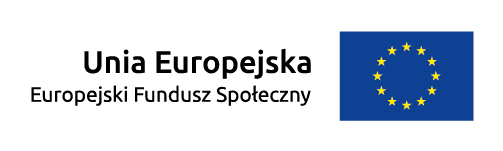 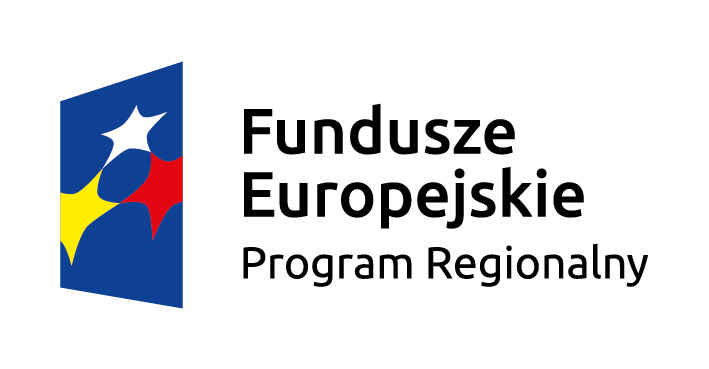 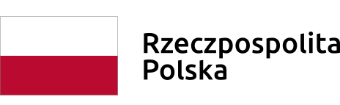 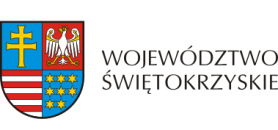 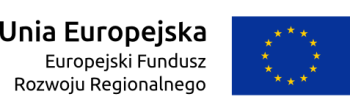 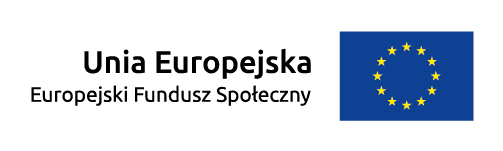 Raków, dnia 21.07.2021 r.	Wszyscy uczestnicy postępowaniadotyczy: postępowania prowadzonego w trybie podstawowym art. 275 pkt 1 ustawy pn: „Przebudowa dróg na terenie Gminy Raków”Informacja z art. 222 ust. 4 ustawy Prawo zamówień publicznychZamawiający działając na podstawie art. 222 ust. 4 ustawy z dnia 11 września 2019 r. Prawo zamówień publicznych (t.j. Dz. U.  z 2019, poz. 2019 ze zm.) informuje, że na realizację niniejszego zamówienia zamierza przeznaczyć: Część 1:Przebudowa ul. Sienieńskiego w Rakowie: 683 600,00 PLNCzęść 2:Przebudowa drogi w Głuchowie: 605 600,00 PLCzęść 3: Przebudowa drogi w Nowej Hucie: 640 600,00  PLNWójt Gminy RakówDamian Szpak